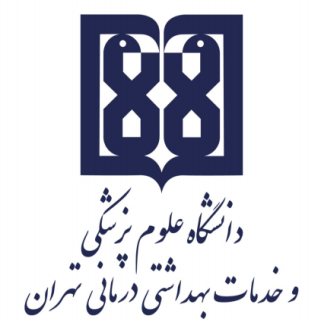 معاونت آموزشيمركز مطالعات و توسعه آموزش علوم پزشکیواحد برنامهریزی آموزشیچارچوب  طراحی«طرح دوره»اطلاعات درس:گروه آموزشی ارایه دهنده درس:عنوان درس:کد درس:	نوع و تعداد واحد:نام مسؤول درس: مدرس/ مدرسان:       پیشنیاز/ همزمان: رشته و مقطع تحصیلی:اطلاعات مسؤول درس:رتبه علمی:رشته تخصصی:محل کار:تلفن تماس:نشانی پست الکترونیک:توصیف کلی درس (انتظار میرود مسؤول درس ضمن ارائه توضیحاتی کلی، بخشهای مختلف محتوایی درس را در قالب یک یا دو بند، توصیف کند): اهداف کلی/ محورهای توانمندی:اهداف اختصاصی/ زیرمحورهای هر توانمندی:پس از پایان این درس انتظار میرود که فراگیر:رویکرد آموزشی: روشهای یاددهی- یادگیری با عنایت به رویکرد آموزشی انتخاب شده:رویکرد مجازی کلاس وارونه 	 یادگیری مبتنی بر بازی دیجیتال یادگیری مبتنی بر محتوای الکترونیکی تعاملی یادگیری مبتنی بر حل مسئله (PBL) 	 یادگیری اکتشافی هدایت شده 	 یادگیری مبتنی بر سناریوی متنی 	 یادگیری مبتنی بر مباحثه در فروم 	سایر موارد (لطفاً نام ببرید) -------رویکرد حضوری سخنرانی تعاملی (پرسش و پاسخ، کوئیز، بحث گروهی و ...) 	 بحث در گروههای کوچک 	 ایفای نقش 	 یادگیری اکتشافی هدایت شده 	 یادگیری مبتنی بر تیم (TBL) 	 یادگیری مبتنی بر حل مسئله (PBL) 	 یادگیری مبتنی بر سناریو 		 استفاده از دانشجویان در تدریس (تدریس توسط همتایان) 	 یادگیری مبتنی بر بازی سایر موارد (لطفاً نام ببرید) -------رویکرد ترکیبیترکیبی از روشهای زیرمجموعه رویکردهای آموزشی مجازی و حضوری، به کار میرود.لطفا نام ببرید ....................تقویم درس:وظایف و انتظارات از دانشجو:روش ارزیابی دانشجو (پیوست): نوع ارزیابی (تکوینی/تراکمی):                         روش ارزیابی همراه با تعیین سهم هر روش در نمره نهایی دانشجو (با لحاظ کردن سهم رعایت آیین نامه ابلاغی پوشش حرفه ای):بلوپرینت طراحی آزمون:منابع: منابع شامل کتابهای درسی، نشریههای تخصصی، مقالهها و نشانی وبسایتهای مرتبط میباشد.      الف) کتب:      ب) مقالات:      ج) محتوای الکترونیکی:      د) منابع برای مطالعه بیشتر:پیوست:ارزیابی تکوینی (سازنده): ارزیابی دانشجو در طول دوره آموزشی با ذکر فعالیتهایی که دانشجو به طور مستقل یا با راهنمایی استاد انجام میدهد. این نوع ارزیابی میتواند صرفا با هدف ارایه بازخورد اصلاحی و رفع نقاط ضعف و تقویت نقاط قوت دانشجو صورت پذیرفته و یا با اختصاص سهمی از ارزیابی به آن، در نمره دانشجو تأثیرگذار باشد و یا به منظور تحقق هر دو هدف، از آن استفاده شود.  نظیر: انجام پروژههای مختلف، آزمونهای تشخیصی ادواری، آزمون میان ترم مانند کاربرگهای کلاسی و آزمونک (کوییز) های کلاسی ارزیابی تراکمی (پایانی): ارزیابی دانشجو در پایان دوره است که برای مثال میتواند شامل موارد زیر باشد:  آزمونهای کتبی، شفاهی و یا عملی با ذکر انواع آزمونها برای مثال آزمونهای کتبی شامل آزمونهای کتبی بسته پاسخ اعم از «چندگزینهای»، «جورکردنی گسترده»، «درست- نادرست» و آزمونهای کتبی باز پاسخ اعم از تشریحی و کوته پاسخ، آزمونهای استدلالی نظیر آزمون ویژگیهای کلیدی، سناریونویسی با ساختن فرضیه و ....، آزمونهای عملی که برای مثال میتواند شامل انواع آزمونهای ساختارمند عینی نظیر OSCE، OSLE و ... و یا ارزیابی مبتنی بر محل کار با استفاده از ابزارهایی نظیرDOPS، لاگبوک، کارپوشه (پورت فولیو)، ارزیابی 360 درجه و ..... باشد.       مجازی  حضوری ترکیبینام مدرس/ مدرسانفعالیتهای یادگیری/ تکالیف دانشجو روش تدریسعنوان مبحثجلسه1234567891011121314151617ردیفاهداف و محتوای آموزشینوع سوالتعداد سوالزمان هر سوالجمع 